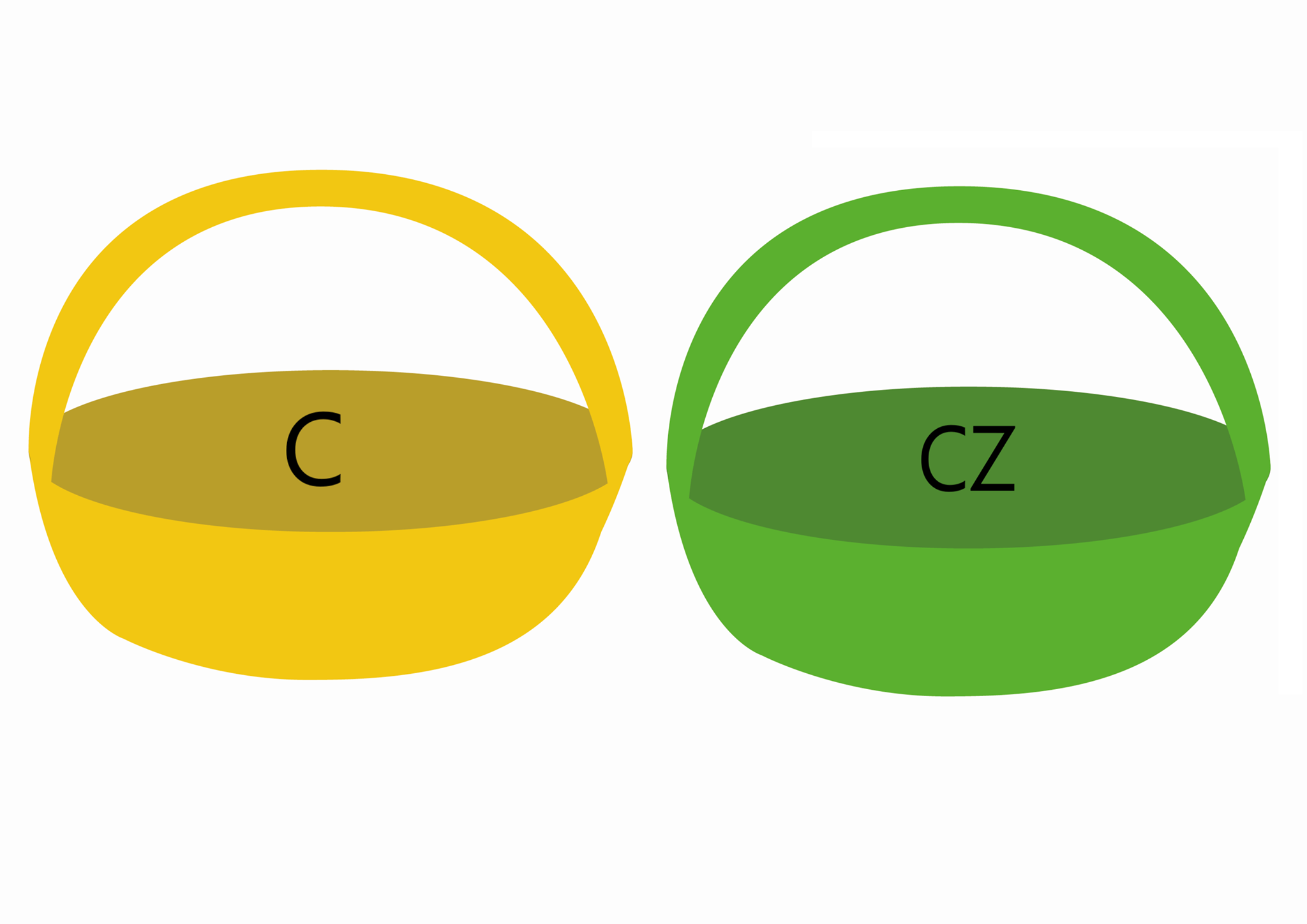 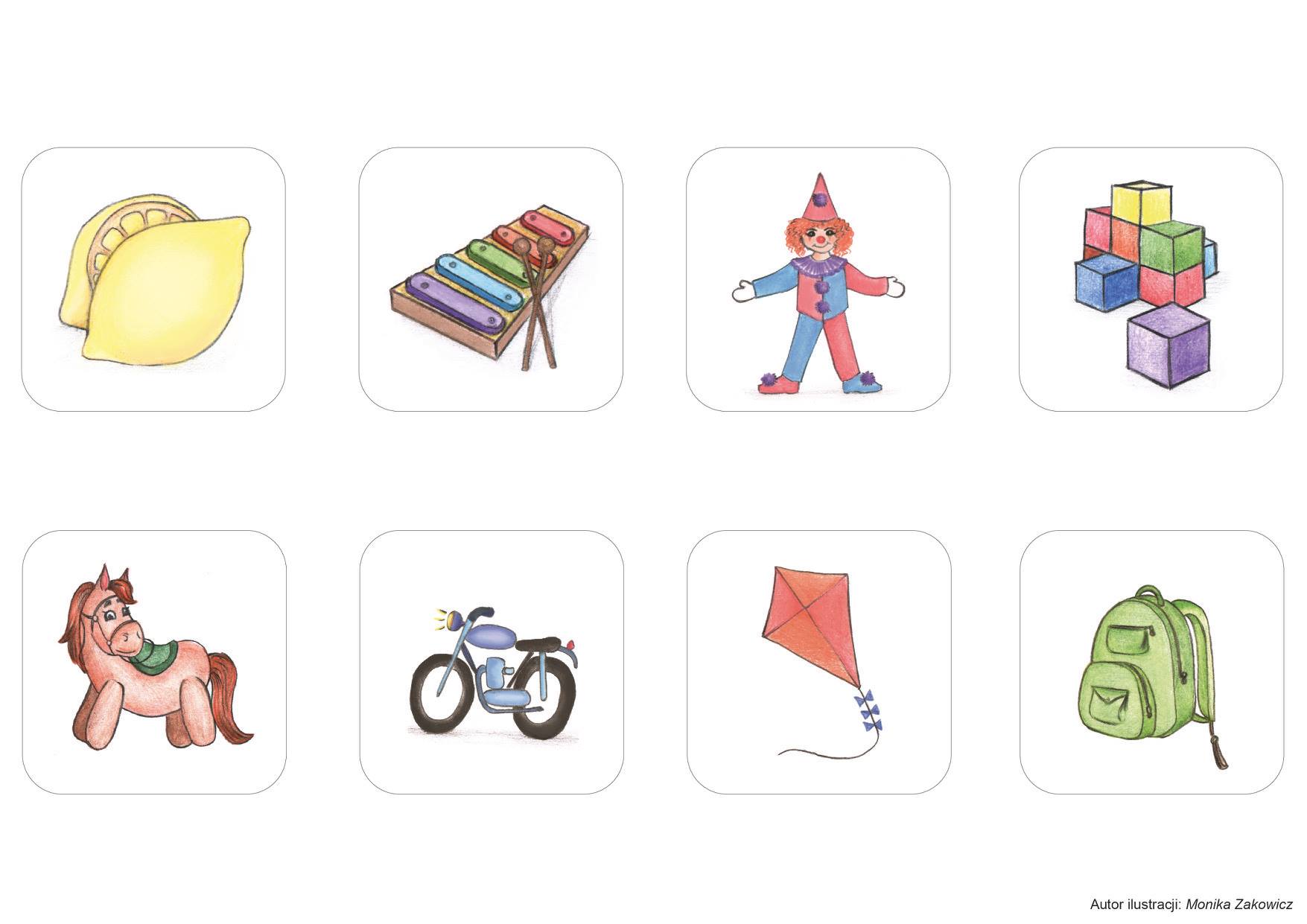 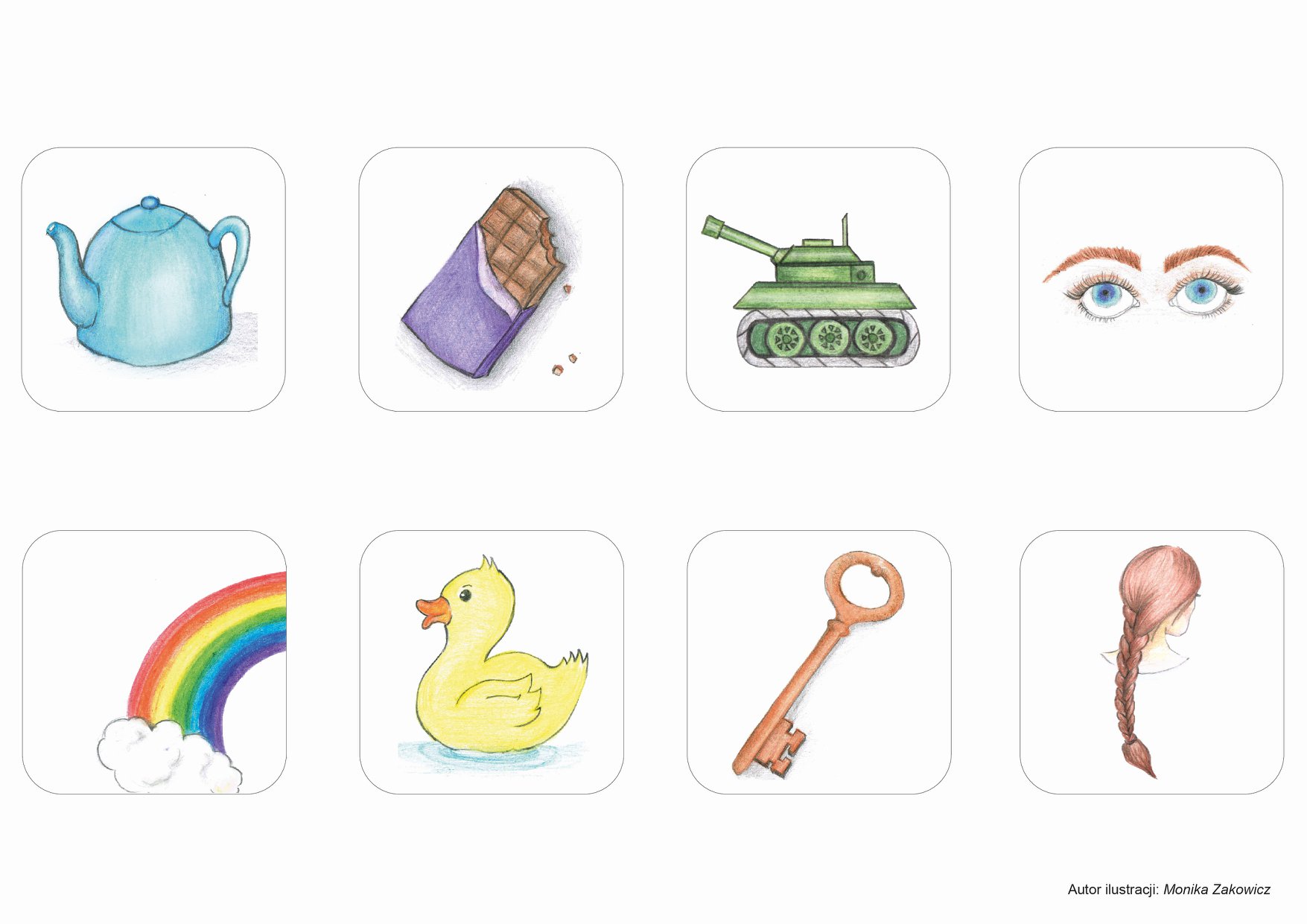 Wytnij obrazki i umieść we właściwych koszach